NOTE: Implementation of risk controls should be reviewed regularly to ensure they remain effective in minimising injury/illness.APPENDIX 1Risk Assessment Matrix – The risk matrix below is used to determine the level of risk for each hazard.Based on SafeWork SA risk assessment matrix April 2015Risk Priority Table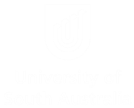 DRIVING Vehicles While Working RISK MANAGEMENTFORM WHS06ItemHazard descriptionHow exposed to hazardRisk Rating – before controls(High/Medium/ Low)Recommended risk control measures – (when implemented these controls are designed to reduce risk to as low as reasonably achievable)Select controls to be incorporated into travel plans Select controls to be incorporated into travel plans Road accident/ collision/ breakdownGeneral road and traffic hazardsExceeding speed limitsInexperienceInattentive or passenger misbehaviourUn-roadworthy vehicleUse of mobile hand-held device while driving Under influence of alcohol/illicit drugsHA current South Australian driving licence of the appropriate class for the vehicle type is held (i.e. Class C-car, Class LR-bus). Road accident/ collision/ breakdownGeneral road and traffic hazardsExceeding speed limitsInexperienceInattentive or passenger misbehaviourUn-roadworthy vehicleUse of mobile hand-held device while driving Under influence of alcohol/illicit drugsHA road worthy vehicle is used.Road accident/ collision/ breakdownGeneral road and traffic hazardsExceeding speed limitsInexperienceInattentive or passenger misbehaviourUn-roadworthy vehicleUse of mobile hand-held device while driving Under influence of alcohol/illicit drugsHCurrent road rules are adhered to. Road accident/ collision/ breakdownGeneral road and traffic hazardsExceeding speed limitsInexperienceInattentive or passenger misbehaviourUn-roadworthy vehicleUse of mobile hand-held device while driving Under influence of alcohol/illicit drugsHUniSA learnonline Driving Safely, Safe driver/collision avoidance training is provided.Road accident/ collision/ breakdownGeneral road and traffic hazardsExceeding speed limitsInexperienceInattentive or passenger misbehaviourUn-roadworthy vehicleUse of mobile hand-held device while driving Under influence of alcohol/illicit drugsHInexperienced drivers are supervised by experienced driver.Road accident/ collision/ breakdownGeneral road and traffic hazardsExceeding speed limitsInexperienceInattentive or passenger misbehaviourUn-roadworthy vehicleUse of mobile hand-held device while driving Under influence of alcohol/illicit drugsHA pre-operational check of the vehicle is conducted prior to departure. Any issues identified are rectified.Road accident/ collision/ breakdownGeneral road and traffic hazardsExceeding speed limitsInexperienceInattentive or passenger misbehaviourUn-roadworthy vehicleUse of mobile hand-held device while driving Under influence of alcohol/illicit drugsHVehicle has Bluetooth or mobile phone cradle secured in a commercially fitted mounting affixed to the vehicle in accordance with SA Road Laws.Road accident/ collision/ breakdownGeneral road and traffic hazardsExceeding speed limitsInexperienceInattentive or passenger misbehaviourUn-roadworthy vehicleUse of mobile hand-held device while driving Under influence of alcohol/illicit drugsHIndividuals are reminded of the road laws prohibiting drink/drug driving.Road accident/ collision/ breakdownGeneral road and traffic hazardsExceeding speed limitsInexperienceInattentive or passenger misbehaviourUn-roadworthy vehicleUse of mobile hand-held device while driving Under influence of alcohol/illicit drugsHExpected behaviour of passengers (students) is communicated and action where non-compliant with requirements.Road accident/ collision/ breakdownGeneral road and traffic hazardsExceeding speed limitsInexperienceInattentive or passenger misbehaviourUn-roadworthy vehicleUse of mobile hand-held device while driving Under influence of alcohol/illicit drugsHEnsure drivers are authorised by UniSA and registered with Facilities Management.Road accident/ collision/ breakdownGeneral road and traffic hazardsExceeding speed limitsInexperienceInattentive or passenger misbehaviourUn-roadworthy vehicleUse of mobile hand-held device while driving Under influence of alcohol/illicit drugsHEnsure drivers are made aware of the university arrangements for roadside assistance 24/7 outlined in the LeasePlan EASY Guides located in the vehicle folder.Road accident/ collision/ breakdownGeneral road and traffic hazardsExceeding speed limitsInexperienceInattentive or passenger misbehaviourUn-roadworthy vehicleUse of mobile hand-held device while driving Under influence of alcohol/illicit drugsHEnsure drivers are made aware of the university requirement to report vehicle accidents to FM Assist.Road accident/ collision/ breakdownGeneral road and traffic hazardsExceeding speed limitsInexperienceInattentive or passenger misbehaviourUn-roadworthy vehicleUse of mobile hand-held device while driving Under influence of alcohol/illicit drugsHVehicle collisions are reported in the online Hazard/Incident Reporting & Investigation system within 12hrs where possible.Road accident/ collision/ breakdownGeneral road and traffic hazardsExceeding speed limitsInexperienceInattentive or passenger misbehaviourUn-roadworthy vehicleUse of mobile hand-held device while driving Under influence of alcohol/illicit drugsH2Long distance driving and fatigueTravelling for work or study purposesDriving long periods without sufficient rest breaksHeavy workload/time restraintsNo second driverPre-existing medical condition requiring use of prescription medicineHExplore other alternatives to driving i.e. video or tele-conferencing.2Long distance driving and fatigueTravelling for work or study purposesDriving long periods without sufficient rest breaksHeavy workload/time restraintsNo second driverPre-existing medical condition requiring use of prescription medicineHPrepare itinerary incorporating work schedule, travel time, rest breaks and time off in lieu (TOIL) ahead of departure.2Long distance driving and fatigueTravelling for work or study purposesDriving long periods without sufficient rest breaksHeavy workload/time restraintsNo second driverPre-existing medical condition requiring use of prescription medicineHSelect the most appropriate vehicle for the purpose and conditions i.e. 4WD for off road, bus for transporting students2Long distance driving and fatigueTravelling for work or study purposesDriving long periods without sufficient rest breaksHeavy workload/time restraintsNo second driverPre-existing medical condition requiring use of prescription medicineHSelect vehicle with safety features i.e. ABS brakes, air bags, Bluetooth, GPS navigation system and any additional features required2Long distance driving and fatigueTravelling for work or study purposesDriving long periods without sufficient rest breaksHeavy workload/time restraintsNo second driverPre-existing medical condition requiring use of prescription medicineHEnsure the vehicle contains a motoring first aid kit and other relevant additional outdoor kit i.e. for bites and stings.2Long distance driving and fatigueTravelling for work or study purposesDriving long periods without sufficient rest breaksHeavy workload/time restraintsNo second driverPre-existing medical condition requiring use of prescription medicineHOrganise safe driver/collision avoidance training for individuals required to drive long distances for work purposes.2Long distance driving and fatigueTravelling for work or study purposesDriving long periods without sufficient rest breaksHeavy workload/time restraintsNo second driverPre-existing medical condition requiring use of prescription medicineHEnsure vehicle insurance is valid. 2Long distance driving and fatigueTravelling for work or study purposesDriving long periods without sufficient rest breaksHeavy workload/time restraintsNo second driverPre-existing medical condition requiring use of prescription medicineHConduct a pre-operational check of the vehicle prior to departure. Any issues identified are rectified.ItemItemHazard descriptionHow exposed to hazardHow exposed to hazardRisk Rating – before controls(High/Medium/ Low)Risk Rating – before controls(High/Medium/ Low)Recommended risk control measures – (when implemented these controls are designed to reduce risk to as low as reasonably achievable)Recommended risk control measures – (when implemented these controls are designed to reduce risk to as low as reasonably achievable)Select controls to be incorporated into travel plansSelect controls to be incorporated into travel plansTake regular 15 minute rest breaks every 2hrs to refresh.Take regular 15 minute rest breaks every 2hrs to refresh.Prevent driving vehicles for greater than 10hrs/day, even if the driving is shared.  Where a combination of the work day comprises working and driving, the work day should not exceed 12hrs.Prevent driving vehicles for greater than 10hrs/day, even if the driving is shared.  Where a combination of the work day comprises working and driving, the work day should not exceed 12hrs.Drive with lights on and avoid night driving where possible. Break up long trips with overnight stopovers.Drive with lights on and avoid night driving where possible. Break up long trips with overnight stopovers.Provide a second person for the trip to share the driving.Provide a second person for the trip to share the driving.Ensure drivers of buses operate within the National Heavy Vehicle Driver Fatigue Management and complete electronic work travel diaries.Ensure drivers of buses operate within the National Heavy Vehicle Driver Fatigue Management and complete electronic work travel diaries.Remind individuals to inform their supervisor of any prescribed medication they are taking for a pre-existing medical condition that may impact on their ability to drive safely and implement suitable controls.Remind individuals to inform their supervisor of any prescribed medication they are taking for a pre-existing medical condition that may impact on their ability to drive safely and implement suitable controls.33Unknown remote work environmentUnknown remote work environmentLack of communication planUnfamiliar with directions to meet destinationDisorientation /unaware of physical locationPoor road or weather conditionsMMPrepare a communication plan that requires regular contact at least every 3 hours.Prepare a communication plan that requires regular contact at least every 3 hours.33Unknown remote work environmentUnknown remote work environmentLack of communication planUnfamiliar with directions to meet destinationDisorientation /unaware of physical locationPoor road or weather conditionsMMCheck communication tools are operational prior to departure i.e. satellite phone or other electronic device.Check communication tools are operational prior to departure i.e. satellite phone or other electronic device.33Unknown remote work environmentUnknown remote work environmentLack of communication planUnfamiliar with directions to meet destinationDisorientation /unaware of physical locationPoor road or weather conditionsMMSelect vehicle with safety features i.e. ABS brakes, air bags, Bluetooth, GPS navigation system, bull bar or any additional features required for the work environment.Select vehicle with safety features i.e. ABS brakes, air bags, Bluetooth, GPS navigation system, bull bar or any additional features required for the work environment.33Unknown remote work environmentUnknown remote work environmentLack of communication planUnfamiliar with directions to meet destinationDisorientation /unaware of physical locationPoor road or weather conditionsMMConduct a pre-operational check of the vehicle prior to departure. Any issues identified are rectified.Conduct a pre-operational check of the vehicle prior to departure. Any issues identified are rectified.33Unknown remote work environmentUnknown remote work environmentLack of communication planUnfamiliar with directions to meet destinationDisorientation /unaware of physical locationPoor road or weather conditionsMMEnsure the vehicle contains a motoring first aid kit and other relevant additional outdoor kit i.e. bites and stings.Ensure the vehicle contains a motoring first aid kit and other relevant additional outdoor kit i.e. bites and stings.33Unknown remote work environmentUnknown remote work environmentLack of communication planUnfamiliar with directions to meet destinationDisorientation /unaware of physical locationPoor road or weather conditionsMMEnsure vehicle has a fitted GPS.Ensure vehicle has a fitted GPS.33Unknown remote work environmentUnknown remote work environmentLack of communication planUnfamiliar with directions to meet destinationDisorientation /unaware of physical locationPoor road or weather conditionsMMEnsure emergency response plans are identified and communicated at the planning stage.Ensure emergency response plans are identified and communicated at the planning stage.33Unknown remote work environmentUnknown remote work environmentLack of communication planUnfamiliar with directions to meet destinationDisorientation /unaware of physical locationPoor road or weather conditionsMMCheck weather forecasts in advance and factor into itinerary plan.Check weather forecasts in advance and factor into itinerary plan.33Unknown remote work environmentUnknown remote work environmentLack of communication planUnfamiliar with directions to meet destinationDisorientation /unaware of physical locationPoor road or weather conditionsMM44Obstructed vision / Hit by moving objectObstructed vision / Hit by moving objectInadequate loading/securing of equipment inside vehicle and/or on trailerMMEnsure loads are adequately stored away and safely secured to avoid movement while travelling. Ensure loads are adequately stored away and safely secured to avoid movement while travelling. 44Obstructed vision / Hit by moving objectObstructed vision / Hit by moving objectInadequate loading/securing of equipment inside vehicle and/or on trailerMMEnsure loads are out of the driver’s sight.  Rear view mirrors are clear.Ensure loads are out of the driver’s sight.  Rear view mirrors are clear.44Obstructed vision / Hit by moving objectObstructed vision / Hit by moving objectInadequate loading/securing of equipment inside vehicle and/or on trailerMM77Towing trailersTowing trailersIncorrect selection of trailerInexperienceInsecure attachment to vehicleFaulty connectionsFaulty lightingUn-roadworthy tyres MMEnsure the selection of trailer size allows for the load to be towed.Ensure the selection of trailer size allows for the load to be towed.77Towing trailersTowing trailersIncorrect selection of trailerInexperienceInsecure attachment to vehicleFaulty connectionsFaulty lightingUn-roadworthy tyres MMEnsure the vehicle’s un-braked towing capacity is not exceeded unless a trailer braking system is fitted.Ensure the vehicle’s un-braked towing capacity is not exceeded unless a trailer braking system is fitted.77Towing trailersTowing trailersIncorrect selection of trailerInexperienceInsecure attachment to vehicleFaulty connectionsFaulty lightingUn-roadworthy tyres MMConduct a pre-operational check of the trailer and vehicle prior to departure.  Ensure that the trailer is fitted securely to the vehicle and the trailer brake and turn indicator lights are operational.Conduct a pre-operational check of the trailer and vehicle prior to departure.  Ensure that the trailer is fitted securely to the vehicle and the trailer brake and turn indicator lights are operational.77Towing trailersTowing trailersIncorrect selection of trailerInexperienceInsecure attachment to vehicleFaulty connectionsFaulty lightingUn-roadworthy tyres MMOrganise safe driver training that incorporates safe towing practices.  Organise safe driver training that incorporates safe towing practices.  77Towing trailersTowing trailersIncorrect selection of trailerInexperienceInsecure attachment to vehicleFaulty connectionsFaulty lightingUn-roadworthy tyres MMEnsure trailer loads are safely secured and do not block the driver’s rear vision.Ensure trailer loads are safely secured and do not block the driver’s rear vision.77Towing trailersTowing trailersIncorrect selection of trailerInexperienceInsecure attachment to vehicleFaulty connectionsFaulty lightingUn-roadworthy tyres MMRISK SEVERITY/CONSEQUENCERISK SEVERITY/CONSEQUENCERISK SEVERITY/CONSEQUENCERISK SEVERITY/CONSEQUENCELIKELIHOODCRITICAL(may cause severe injury or fatality - more than two weeks lost time)MAJOR(injury resulting in at least one day lost time)MINOR(medical treatment injury - back to work)NEGLIGIBLE(first aid treatment - no lost time)VERY LIKELY(exposure happens frequently)HighHighMediumMediumLIKELY(exposure but not frequently)HighMediumMediumLowUNLIKELY(exposure could happen but only rarely)MediumMediumLowVery lowVERY UNLIKELY(Exposure can happen but probably never will)MediumLowVery lowVery lowRisk priorityDefinitions of priorityTime frameHighSituation critical, stop work immediately or consider cessation of work process.Must be fixed today, consider short term and/or long term actions.NowMediumIs very important, must be fixed urgently, consider short term and/or long term actions.1 – 3 weeksLowIs still important but can be dealt with through scheduled maintenance or similar type programming. However, if solution is quick and easy then fix it today.1 - 3 MonthsVery lowReview and/or manage by routine processesNot applicable